4. Mai 2023 (Speisekarte-Ergänzung; Ordner und Dateien)Hinweis zum linken Einzug in der Tabelle bei den Speisen – Vorgangsweise: Zeilen, für die dieser Einzug gelten soll, markieren (also z.B. die Zeilen mit den Suppen)Suche in der Registerkarte „Start“ die Schaltfläche für „Einzug vergrößern“ und dann bestätigen oder im Lineal auf das Viereck klicken und nach Belieben nach rechts verschiebenSpeisekarte – Ergänzung bzw. zusätzliche Aufgaben:Lösche die Bärlauchsuppe aus der Speisekarte und ersetze sie durch Leberknödelsuppe € 5,50 (Suchen-Ersetzen)Füge bei den Hauptspeisen drei weitere Zeilen an (Hinweis: ans Ende der letzten Zeile klicken und Eingabetaste bestätigen; dann noch zwei Mal. Du hast dann drei leere Zeilen.)
Füge in diese Zeilen die folgenden Hauptspeisen ein:
Backhendl mit gemischtem Salat € 16,50, Gefüllte Paprika in Paradeissauce mit Salzkartoffeln € 15,50, Tafelspitz mit Röstkartoffeln und Semmelkren € 18,00Sortiere die Suppen und Hauptspeisen neuOrdner und Dateien:Öffne den Explorer – Alle weiteren Aufgaben sind im Explorer zu erledigenÖffne im Ordner Computeria den Unterordner Aufgaben 2022-2023 und kontrolliere, ob die folgenden Unterordner angelegt sind: Internetaufgaben, Word-Tabellen, Excel-Tabellen, Übungen-Word und Sonstiges.
Wenn nein, lege diese Unterordner an. (Hinweis: Rechte Maustaste – Neu - Ordner – und danach den Ordner entsprechend beschriften). Danach sollte es etwa so aussehen:Computeria			Aufgaben 2021-2022Aufgaben 2022-2023				Internetaufgaben				Word-Tabellen				Excel-Tabellen				Übungen-Word				SonstigesKontrolliere, ob alle Dateien im richtigen Unterordner sind. Wenn nein, sind sie in den richtigen Unterordner zu verschieben.
Vorgangsweise: Datei markieren –anklicken (einmal) – festhalten und in den gewünschten Unterordner ziehenFalls Dateien in einem völlig anderen Ordner gespeichert sind – ebenfalls korrigierenBenenne zur Übung einige Dateien neu:
Vorgangsweise: Datei markieren – Umbenennen – mit neuem Namen überschreiben (Dateiendung nicht verändern – z.B. .docx)Suche von Dateien im Explorer:
Suche im Ordner Computeria nach einer Datei, die den Begriff „Ostern“ enthält und auch noch nach einer Datei, die den Begriff „Gutschein“ enthält.
Hinweis: Im Explorer den Ordner Computeria auswählen – dann den Begriff in „Computeria durchsuchen“ eintragen. (Du bekommst alle Dateien aufgelistet, die den gesuchten Begriff enthalten.)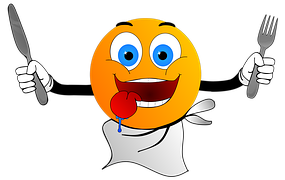 Speisekarte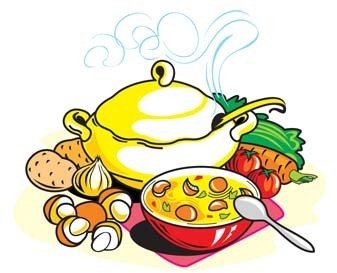 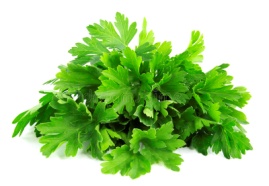 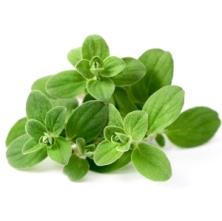 Suppen:Gemüsesuppe€4,50Leberknödelsuppe€5,50Rindsuppe mit Grießnockerl€4,50Hauptspeisen:Backhendl mit gemischtem Salat€16,50Champignonschnitzel mit Reis und Tomatensalat€17,50Cordon bleu mit Reis und Tomatensalat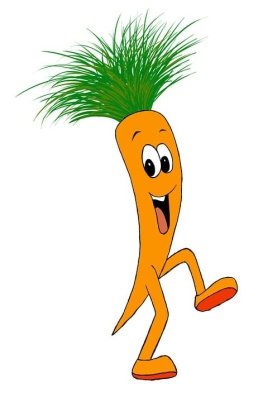 €18,00Dorschfilet gebacken mit Kartoffelsalat€16,50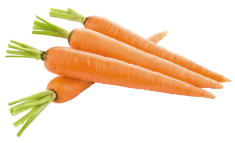 Faschierte Laibchen mit Reis€9,50Gebackene Kalbsleber mit Kartoffelsalat€14,00Gefüllte Paprika in Paradeissauce mit Salzkartoffeln€15,50Tafelspitz mit Röstkartoffeln und Semmelkren€18,00Tiroler Gröstl mit Tomatensalat€12,00Wiener Schnitzel mit Reis und Tomatensalat€16,50Nachspeisen: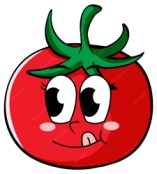 Gebackene Apfelringe€7,50Gemischtes Eis mit Schlag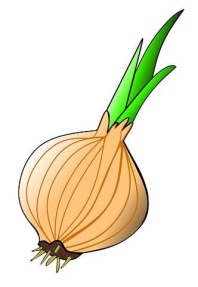 €5,50Schokoladepalatschinken€7,50